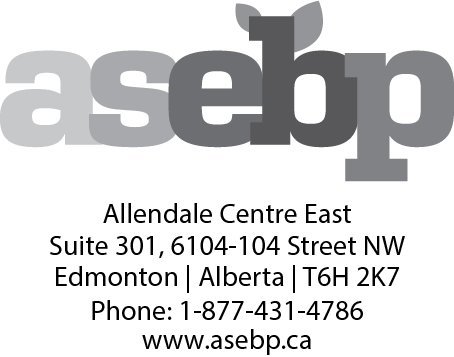 CHANGE APPLICATIONINSTRUCTIONS:Return this form to your employer within 31 days.If your plan covers Life Insurance and Accidental Death & Dismemberment and you’re eligible for them, complete an Appointment of Beneficiary(ies) form if under Section B, you select either option 2, 3, 4, or 5.INSTRUCTIONS:Return this form to your employer within 31 days.If your plan covers Life Insurance and Accidental Death & Dismemberment and you’re eligible for them, complete an Appointment of Beneficiary(ies) form if under Section B, you select either option 2, 3, 4, or 5.INSTRUCTIONS:Return this form to your employer within 31 days.If your plan covers Life Insurance and Accidental Death & Dismemberment and you’re eligible for them, complete an Appointment of Beneficiary(ies) form if under Section B, you select either option 2, 3, 4, or 5.A.  Personal InformationA.  Personal InformationA.  Personal InformationA.  Personal InformationEmployer name:      Employer name:      Employer name:      Employer name:      Last name:      First name:      First name:      ASEBP ID:      Employee status:          Working          Leave of absence          Disabled           Other:      Employee status:          Working          Leave of absence          Disabled           Other:      Employee status:          Working          Leave of absence          Disabled           Other:      Employee status:          Working          Leave of absence          Disabled           Other:      Previous name (if applicable):             Previous name (if applicable):             Previous name (if applicable):             Previous name (if applicable):             Mailing address (including postal code):      Mailing address (including postal code):      Mailing address (including postal code):      Mailing address (including postal code):      Phone number (including area code):    -   -    Phone number (including area code):    -   -    Date of birth:       /    /                                YYYY      MM     DDDate of birth:       /    /                                YYYY      MM     DDEmail (optional):      Email (optional):      Date of birth:       /    /                                YYYY      MM     DDDate of birth:       /    /                                YYYY      MM     DDB.  Reason for changeB.  Reason for changeB.  Reason for changeB.  Reason for changeCheck off the reason(s) you are requesting a change in your benefits:Check off the reason(s) you are requesting a change in your benefits:Check off the reason(s) you are requesting a change in your benefits:Check off the reason(s) you are requesting a change in your benefits: 1. Address change
     Change date (YYYY/MM/DD):      /    /    1. Address change
     Change date (YYYY/MM/DD):      /    /    1. Address change
     Change date (YYYY/MM/DD):      /    /    1. Address change
     Change date (YYYY/MM/DD):      /    /    2. Change in marital status
Change date (YYYY/MM/DD):      /    /   Type of change:   Marriage/divorce      Other:          Are you or any of your dependants on active duty in any military, naval, air force, including as a member of the reserves of any country or peace keeping force?  Yes   No     Note: If yes, coverage under this plan may exclude expenses or claims if incurred when on active duty. 2. Change in marital status
Change date (YYYY/MM/DD):      /    /   Type of change:   Marriage/divorce      Other:          Are you or any of your dependants on active duty in any military, naval, air force, including as a member of the reserves of any country or peace keeping force?  Yes   No     Note: If yes, coverage under this plan may exclude expenses or claims if incurred when on active duty. 2. Change in marital status
Change date (YYYY/MM/DD):      /    /   Type of change:   Marriage/divorce      Other:          Are you or any of your dependants on active duty in any military, naval, air force, including as a member of the reserves of any country or peace keeping force?  Yes   No     Note: If yes, coverage under this plan may exclude expenses or claims if incurred when on active duty. 2. Change in marital status
Change date (YYYY/MM/DD):      /    /   Type of change:   Marriage/divorce      Other:          Are you or any of your dependants on active duty in any military, naval, air force, including as a member of the reserves of any country or peace keeping force?  Yes   No     Note: If yes, coverage under this plan may exclude expenses or claims if incurred when on active duty. 3. Add common-law spouse/partner
Cohabitation date (YYYY/MM/DD):      /    /    3. Add common-law spouse/partner
Cohabitation date (YYYY/MM/DD):      /    /    3. Add common-law spouse/partner
Cohabitation date (YYYY/MM/DD):      /    /    3. Add common-law spouse/partner
Cohabitation date (YYYY/MM/DD):      /    /    4. Birth/adoption/guardianship
      Birth/adoption/guardianship date (YYYY/MM/DD):      /    /          Note: If change is adoption or guardianship, you’ll need to provide a copy of the legal guardianship papers to your employer. 4. Birth/adoption/guardianship
      Birth/adoption/guardianship date (YYYY/MM/DD):      /    /          Note: If change is adoption or guardianship, you’ll need to provide a copy of the legal guardianship papers to your employer. 4. Birth/adoption/guardianship
      Birth/adoption/guardianship date (YYYY/MM/DD):      /    /          Note: If change is adoption or guardianship, you’ll need to provide a copy of the legal guardianship papers to your employer. 4. Birth/adoption/guardianship
      Birth/adoption/guardianship date (YYYY/MM/DD):      /    /          Note: If change is adoption or guardianship, you’ll need to provide a copy of the legal guardianship papers to your employer. 5. Loss of spousal/alternative coverage
     Loss date (YYYY/MM/DD):      /    /         Note: Please include a letter from your spouse’s employer or other insurance provider, which explains when and why coverage ended. 5. Loss of spousal/alternative coverage
     Loss date (YYYY/MM/DD):      /    /         Note: Please include a letter from your spouse’s employer or other insurance provider, which explains when and why coverage ended. 5. Loss of spousal/alternative coverage
     Loss date (YYYY/MM/DD):      /    /         Note: Please include a letter from your spouse’s employer or other insurance provider, which explains when and why coverage ended. 5. Loss of spousal/alternative coverage
     Loss date (YYYY/MM/DD):      /    /         Note: Please include a letter from your spouse’s employer or other insurance provider, which explains when and why coverage ended. 6. Other (please explain below)
Event date (YYYY/MM/DD):      /    /   Explanation:       6. Other (please explain below)
Event date (YYYY/MM/DD):      /    /   Explanation:       6. Other (please explain below)
Event date (YYYY/MM/DD):      /    /   Explanation:       6. Other (please explain below)
Event date (YYYY/MM/DD):      /    /   Explanation:      C.  Changes in benefitsDo not complete this section if your reason for change above was an address change.C.  Changes in benefitsDo not complete this section if your reason for change above was an address change.C.  Changes in benefitsDo not complete this section if your reason for change above was an address change.C.  Changes in benefitsDo not complete this section if your reason for change above was an address change.C.  Changes in benefitsDo not complete this section if your reason for change above was an address change.Select which benefits you need to either add or remove by checking off the appropriate box(es) below. Ensure that you’re only selecting one box per row.Select which benefits you need to either add or remove by checking off the appropriate box(es) below. Ensure that you’re only selecting one box per row.Select which benefits you need to either add or remove by checking off the appropriate box(es) below. Ensure that you’re only selecting one box per row.Select which benefits you need to either add or remove by checking off the appropriate box(es) below. Ensure that you’re only selecting one box per row.Select which benefits you need to either add or remove by checking off the appropriate box(es) below. Ensure that you’re only selecting one box per row.BenefitAddAddRemoveRemoveBenefitFor myselfFor myself and my dependant(s)Covered under spouse/alternative coverageWaived/declinedLife, Accidental Death & Dismemberment and Extended Disability Benefits   1n/an/a 2Extended Health CareDental CareVision Care1 If selected, you’ll be required to complete the Appointment of Beneficiary(ies) form as well.2 You cannot waive Life, Accidental Death & Dismemberment or Extended Disability Benefits if they are a condition of employment. These benefits are mandatory if you wish to participate in Extended Health Care, Dental Care or Vision Care coverage.1 If selected, you’ll be required to complete the Appointment of Beneficiary(ies) form as well.2 You cannot waive Life, Accidental Death & Dismemberment or Extended Disability Benefits if they are a condition of employment. These benefits are mandatory if you wish to participate in Extended Health Care, Dental Care or Vision Care coverage.1 If selected, you’ll be required to complete the Appointment of Beneficiary(ies) form as well.2 You cannot waive Life, Accidental Death & Dismemberment or Extended Disability Benefits if they are a condition of employment. These benefits are mandatory if you wish to participate in Extended Health Care, Dental Care or Vision Care coverage.1 If selected, you’ll be required to complete the Appointment of Beneficiary(ies) form as well.2 You cannot waive Life, Accidental Death & Dismemberment or Extended Disability Benefits if they are a condition of employment. These benefits are mandatory if you wish to participate in Extended Health Care, Dental Care or Vision Care coverage.1 If selected, you’ll be required to complete the Appointment of Beneficiary(ies) form as well.2 You cannot waive Life, Accidental Death & Dismemberment or Extended Disability Benefits if they are a condition of employment. These benefits are mandatory if you wish to participate in Extended Health Care, Dental Care or Vision Care coverage.I understand that if any benefits are waived for reasons other than spousal/alternative coverage under another Group Plan, access to certain benefits may, in whole or part, be rejected or restricted for a period of time and subject to medical approval. I agree that, if at a later date I wish to participate in the insurance hereby waived, I may be required to submit, at my own expense, satisfactory evidence of insurability for myself and my dependants for whom the application for coverage is made.Please sign here only if you are declining or waiving coverage.Signature: “First name Last name”                                   Date:      I understand that if any benefits are waived for reasons other than spousal/alternative coverage under another Group Plan, access to certain benefits may, in whole or part, be rejected or restricted for a period of time and subject to medical approval. I agree that, if at a later date I wish to participate in the insurance hereby waived, I may be required to submit, at my own expense, satisfactory evidence of insurability for myself and my dependants for whom the application for coverage is made.Please sign here only if you are declining or waiving coverage.Signature: “First name Last name”                                   Date:      I understand that if any benefits are waived for reasons other than spousal/alternative coverage under another Group Plan, access to certain benefits may, in whole or part, be rejected or restricted for a period of time and subject to medical approval. I agree that, if at a later date I wish to participate in the insurance hereby waived, I may be required to submit, at my own expense, satisfactory evidence of insurability for myself and my dependants for whom the application for coverage is made.Please sign here only if you are declining or waiving coverage.Signature: “First name Last name”                                   Date:      I understand that if any benefits are waived for reasons other than spousal/alternative coverage under another Group Plan, access to certain benefits may, in whole or part, be rejected or restricted for a period of time and subject to medical approval. I agree that, if at a later date I wish to participate in the insurance hereby waived, I may be required to submit, at my own expense, satisfactory evidence of insurability for myself and my dependants for whom the application for coverage is made.Please sign here only if you are declining or waiving coverage.Signature: “First name Last name”                                   Date:      I understand that if any benefits are waived for reasons other than spousal/alternative coverage under another Group Plan, access to certain benefits may, in whole or part, be rejected or restricted for a period of time and subject to medical approval. I agree that, if at a later date I wish to participate in the insurance hereby waived, I may be required to submit, at my own expense, satisfactory evidence of insurability for myself and my dependants for whom the application for coverage is made.Please sign here only if you are declining or waiving coverage.Signature: “First name Last name”                                   Date:      Complete the following only if you wish to terminate all of your benefits with ASEBP.Termination date (YYYY/MM/DD):      /    /    at 11:59 p.m.Signature: “First name Last name”                                  Date:      Complete the following only if you wish to terminate all of your benefits with ASEBP.Termination date (YYYY/MM/DD):      /    /    at 11:59 p.m.Signature: “First name Last name”                                  Date:      Complete the following only if you wish to terminate all of your benefits with ASEBP.Termination date (YYYY/MM/DD):      /    /    at 11:59 p.m.Signature: “First name Last name”                                  Date:      Complete the following only if you wish to terminate all of your benefits with ASEBP.Termination date (YYYY/MM/DD):      /    /    at 11:59 p.m.Signature: “First name Last name”                                  Date:      Complete the following only if you wish to terminate all of your benefits with ASEBP.Termination date (YYYY/MM/DD):      /    /    at 11:59 p.m.Signature: “First name Last name”                                  Date:      d.  Dependant informationd.  Dependant informationd.  Dependant informationd.  Dependant informationd.  Dependant informationd.  Dependant informationLast nameFirst nameRelationshipSexDate of birth(YYYY/MM/DD)Benefits
(add or remove)     /    /        /    /        /    /        /    /        /    /   E.  Declaration of consent and authorizationThe personal information contained herein is required for the purpose of enrolment in and coverage under the selected ASEBP benefit plans. It may be necessary for ASEBP to disclose some, or all the personal information contained herein to third party service providers or your employer for these purposes. Where third party service providers are retained, appropriate contracts are in place to protect personal information. Personal information disclosed to your employer is restricted to information necessary for administering each group benefit plan you enrolled in.I understand why the information is required and am aware of the risks and benefits of providing this information. I consent to the collection, use and disclosure of my personal information for the purposes identified above. I understand that I may revoke my consent at any time and acknowledge that doing so will affect my and my dependants’ eligibility to receive group benefits.I understand that by virtue of the provisions of the Personal Information Protection Act of Alberta, my dependants are deemed to consent to the collection, use and disclosure of their personal information for the purpose of enrolment in and coverage under the group benefit plans, through me as the applicant.Your employer and/or ASEBP may elect to copy and/or store this document by secure and reliable digital or other electronic means. By signing this document, you agree that this document, including your signature, may be recorded and stored electronically and that any electronic copy of same will be binding upon you to the same extent as the original version.I agree to the above and declare that my statements in this enrolment application are complete, accurate and true.Signature: “First name Last name”           Date:      Consent is being obtained in accordance with sections 7, 8, 9 and 61 of the Personal Information Protection Act of Alberta and section 1 of the federal Personal Information Protection Electronic Documents Act. Be advised that in order to optimize the services we provide we may use service providers outside Canada to carry out certain functions on our behalf. In such situations, we enter into contracts and/or verify that appropriate privacy and security protocols are in place. If you have any questions regarding the collection, use and disclosure of your personal information, please refer to ASEBP’s Privacy Policy at www.asebp.ca or contact the privacy officer at 780-438-5300.F.  For office use onlyF.  For office use onlyF.  For office use onlyDate change application received in officeDate of employmentDate eligible for benefits